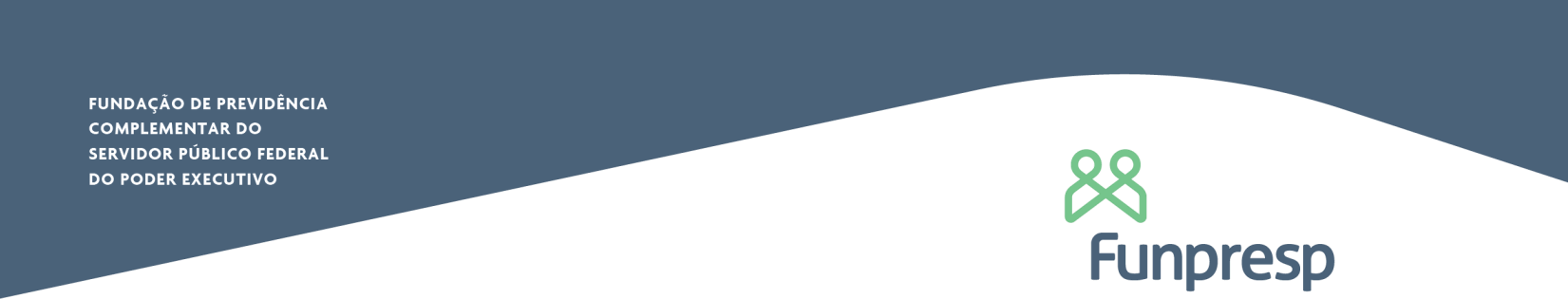 _______________________________________________________________________________PAUTA DA 40ª REUNIÃO EXTRAORDINÁRIA DO COMITÊ DE RISCOS E INVESTIMENTOS13 DE OUTUBRO DE 2022, 9h_______________________________________________________________________________ASSUNTOS DELIBERATIVOSOrdem do dia; Documento de Gestão de Riscos de Investimentos, a ser referenciado nas Políticas de Investimentos da Funpresp-Exe;Política de Investimentos dos Planos ExecPrev e LegisPrev - 2023-2027.ASSUNTOS INFORMATIVOSRelatório de “Due Diligences” - JP Morgan;Reunião com a Previc - Equipe de Supervisão Permanente da Previc.Coordenação de Secretariado e Órgãos Colegiados – COSEC
Funpresp- Exe_________________________________________________________________________Fundação de Previdência Complementar do Servidor Público Federal do Poder Executivo – Funpresp-Exe SCN Quadra 2 Bloco A – Sala 202/203/204 – Ed. Corporate Financial Center – Brasília/DF - 70712-900(061) 2020-9700www.funpresp.com.br